Os hoffech dderbyn gohebiaeth mewn perthynas â’ch cyflogaeth yn Gymraeg, cysylltwch â’ch Swyddog AD dynodedigNOTESPart 1 – to be completed by employee and forwarded to line managerPart 2 – to be completed by line manager and forwarded to relevant Head of Service Part 3 – to be completed by relevant Head of Service and returned to the line managerThe line manager will confirm the outcome to the employee and forward the form to the  Section for processing if the request is approved, ensuring that a copy is also forwarded to the HR service.MANAGERS MUST ENSURE THAT FORMS ARE FORWARDED TO PAYROLL TO ENSURE THAT THE REFUND CAN BE PROCESSEDAnnual Leave Purchase SchemeHuman Resources   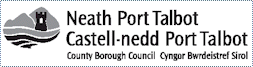 Annual Leave Purchase - Refund Request Form Annual Leave Purchase - Refund Request Form Annual Leave Purchase - Refund Request Form Annual Leave Purchase - Refund Request Form Annual Leave Purchase - Refund Request Form Annual Leave Purchase - Refund Request Form Annual Leave Purchase - Refund Request Form Annual Leave Purchase - Refund Request Form Annual Leave Purchase - Refund Request Form Annual Leave Purchase - Refund Request Form Annual Leave Purchase - Refund Request Form Part 1 – Employee RequestPart 1 – Employee RequestPart 1 – Employee RequestPart 1 – Employee RequestPart 1 – Employee RequestPart 1 – Employee RequestPart 1 – Employee RequestPart 1 – Employee RequestPart 1 – Employee RequestPart 1 – Employee RequestPart 1 – Employee RequestName Name Name Payroll NumberPayroll NumberPayroll NumberJob TitleJob TitleJob TitleSCPSCPSCPDirectorateDirectorateDirectorateSectionSectionSectionFULL-TIME NON VARIABLE CONTRACT EMPLOYEES ONLY WHO PURCHASED 37 HOURS (5 DAYS ADDITIONAL ANNUAL LEAVE)FULL-TIME NON VARIABLE CONTRACT EMPLOYEES ONLY WHO PURCHASED 37 HOURS (5 DAYS ADDITIONAL ANNUAL LEAVE)FULL-TIME NON VARIABLE CONTRACT EMPLOYEES ONLY WHO PURCHASED 37 HOURS (5 DAYS ADDITIONAL ANNUAL LEAVE)FULL-TIME NON VARIABLE CONTRACT EMPLOYEES ONLY WHO PURCHASED 37 HOURS (5 DAYS ADDITIONAL ANNUAL LEAVE)FULL-TIME NON VARIABLE CONTRACT EMPLOYEES ONLY WHO PURCHASED 37 HOURS (5 DAYS ADDITIONAL ANNUAL LEAVE)FULL-TIME NON VARIABLE CONTRACT EMPLOYEES ONLY WHO PURCHASED 37 HOURS (5 DAYS ADDITIONAL ANNUAL LEAVE)FULL-TIME NON VARIABLE CONTRACT EMPLOYEES ONLY WHO PURCHASED 37 HOURS (5 DAYS ADDITIONAL ANNUAL LEAVE)FULL-TIME NON VARIABLE CONTRACT EMPLOYEES ONLY WHO PURCHASED 37 HOURS (5 DAYS ADDITIONAL ANNUAL LEAVE)FULL-TIME NON VARIABLE CONTRACT EMPLOYEES ONLY WHO PURCHASED 37 HOURS (5 DAYS ADDITIONAL ANNUAL LEAVE)FULL-TIME NON VARIABLE CONTRACT EMPLOYEES ONLY WHO PURCHASED 37 HOURS (5 DAYS ADDITIONAL ANNUAL LEAVE)FULL-TIME NON VARIABLE CONTRACT EMPLOYEES ONLY WHO PURCHASED 37 HOURS (5 DAYS ADDITIONAL ANNUAL LEAVE)I planned to take this leave as follows: (detail the period or separate occasions)I planned to take this leave as follows: (detail the period or separate occasions)I planned to take this leave as follows: (detail the period or separate occasions)I planned to take this leave as follows: (detail the period or separate occasions)I planned to take this leave as follows: (detail the period or separate occasions)I planned to take this leave as follows: (detail the period or separate occasions)I did not specify the days I planned to take the leaveI did not specify the days I planned to take the leaveI did not specify the days I planned to take the leaveI did not specify the days I planned to take the leaveI did not specify the days I planned to take the leaveI did not specify the days I planned to take the leave(Tick here)(Tick here)(Tick here)(Tick here)(Tick here)PART TIME OR VARIABLE WORKING PATTERNS EMPLOYEES ONLYPART TIME OR VARIABLE WORKING PATTERNS EMPLOYEES ONLYPART TIME OR VARIABLE WORKING PATTERNS EMPLOYEES ONLYPART TIME OR VARIABLE WORKING PATTERNS EMPLOYEES ONLYPART TIME OR VARIABLE WORKING PATTERNS EMPLOYEES ONLYPART TIME OR VARIABLE WORKING PATTERNS EMPLOYEES ONLYPART TIME OR VARIABLE WORKING PATTERNS EMPLOYEES ONLYPART TIME OR VARIABLE WORKING PATTERNS EMPLOYEES ONLYPART TIME OR VARIABLE WORKING PATTERNS EMPLOYEES ONLYPART TIME OR VARIABLE WORKING PATTERNS EMPLOYEES ONLYPART TIME OR VARIABLE WORKING PATTERNS EMPLOYEES ONLYI work part-time or a variable working pattern and the number of hours I purchased is:I work part-time or a variable working pattern and the number of hours I purchased is:I work part-time or a variable working pattern and the number of hours I purchased is:I work part-time or a variable working pattern and the number of hours I purchased is:I work part-time or a variable working pattern and the number of hours I purchased is:I work part-time or a variable working pattern and the number of hours I purchased is:(Put no. of hours here)(Put no. of hours here)(Put no. of hours here)(Put no. of hours here)(Put no. of hours here)I intended to take these leave hours as indicated on the table below:	DATE:	I intended to take these leave hours as indicated on the table below:	DATE:	I intended to take these leave hours as indicated on the table below:	DATE:	I intended to take these leave hours as indicated on the table below:	DATE:	I intended to take these leave hours as indicated on the table below:	DATE:	I intended to take these leave hours as indicated on the table below:	DATE:	I intended to take these leave hours as indicated on the table below:	DATE:	I intended to take these leave hours as indicated on the table below:	DATE:	I intended to take these leave hours as indicated on the table below:	DATE:	I intended to take these leave hours as indicated on the table below:	DATE:	I intended to take these leave hours as indicated on the table below:	DATE:	REASON FOR REQUESTREASON FOR REQUESTREASON FOR REQUESTREASON FOR REQUESTREASON FOR REQUESTREASON FOR REQUESTREASON FOR REQUESTREASON FOR REQUESTREASON FOR REQUESTREASON FOR REQUESTREASON FOR REQUESTNOTE: Employees do not have to provide this information, but may wish to do so.NOTE: Employees do not have to provide this information, but may wish to do so.NOTE: Employees do not have to provide this information, but may wish to do so.NOTE: Employees do not have to provide this information, but may wish to do so.NOTE: Employees do not have to provide this information, but may wish to do so.NOTE: Employees do not have to provide this information, but may wish to do so.NOTE: Employees do not have to provide this information, but may wish to do so.NOTE: Employees do not have to provide this information, but may wish to do so.NOTE: Employees do not have to provide this information, but may wish to do so.NOTE: Employees do not have to provide this information, but may wish to do so.NOTE: Employees do not have to provide this information, but may wish to do so.Part 2 – Line Manager ApprovalPart 2 – Line Manager ApprovalPart 2 – Line Manager ApprovalPart 2 – Line Manager ApprovalPart 2 – Line Manager ApprovalPart 2 – Line Manager ApprovalPart 2 – Line Manager ApprovalPart 2 – Line Manager ApprovalPart 2 – Line Manager ApprovalPart 2 – Line Manager ApprovalPart 2 – Line Manager ApprovalI am signing to confirm that the employee above did not use any of the additional annual leave purchased (shown in Part 1 of this form)I am signing to confirm that the employee above did not use any of the additional annual leave purchased (shown in Part 1 of this form)I am signing to confirm that the employee above did not use any of the additional annual leave purchased (shown in Part 1 of this form)I am signing to confirm that the employee above did not use any of the additional annual leave purchased (shown in Part 1 of this form)I am signing to confirm that the employee above did not use any of the additional annual leave purchased (shown in Part 1 of this form)I am signing to confirm that the employee above did not use any of the additional annual leave purchased (shown in Part 1 of this form)I am signing to confirm that the employee above did not use any of the additional annual leave purchased (shown in Part 1 of this form)I am signing to confirm that the employee above did not use any of the additional annual leave purchased (shown in Part 1 of this form)I am signing to confirm that the employee above did not use any of the additional annual leave purchased (shown in Part 1 of this form)I am signing to confirm that the employee above did not use any of the additional annual leave purchased (shown in Part 1 of this form)I am signing to confirm that the employee above did not use any of the additional annual leave purchased (shown in Part 1 of this form)Print NameSignedDateDatePart 3 – Head of Service AuthorisationPart 3 – Head of Service AuthorisationPart 3 – Head of Service AuthorisationPart 3 – Head of Service AuthorisationPart 3 – Head of Service AuthorisationPart 3 – Head of Service AuthorisationPart 3 – Head of Service AuthorisationPart 3 – Head of Service AuthorisationPart 3 – Head of Service AuthorisationPart 3 – Head of Service AuthorisationPart 3 – Head of Service AuthorisationI approve this request for the purchased additional annual leave to be refunded and confirm that the employee did not use any of this leave.I approve this request for the purchased additional annual leave to be refunded and confirm that the employee did not use any of this leave.I approve this request for the purchased additional annual leave to be refunded and confirm that the employee did not use any of this leave.I approve this request for the purchased additional annual leave to be refunded and confirm that the employee did not use any of this leave.I approve this request for the purchased additional annual leave to be refunded and confirm that the employee did not use any of this leave.I approve this request for the purchased additional annual leave to be refunded and confirm that the employee did not use any of this leave.I approve this request for the purchased additional annual leave to be refunded and confirm that the employee did not use any of this leave.I approve this request for the purchased additional annual leave to be refunded and confirm that the employee did not use any of this leave.I approve this request for the purchased additional annual leave to be refunded and confirm that the employee did not use any of this leave.I approve this request for the purchased additional annual leave to be refunded and confirm that the employee did not use any of this leave.I approve this request for the purchased additional annual leave to be refunded and confirm that the employee did not use any of this leave.SignedSignedDateDate